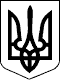 КИЇВСЬКА ОБЛАСНА РАДА СЬОМОГО СКЛИКАННЯПроектРІШЕННЯПро відзначення дат, пов’язаних із визначними подіяминаціонально-визвольної боротьби та вшанування пам’яті борцівза незалежність України з використанням державної та національної символікиВідповідно до частини третьої статті 8 Закону України «Про статус депутатів місцевих рад», ст. ст. 43, 59, Закону України «Про місцеве самоврядування», ст. 20 Конституції України та Указом Президента України від 09.02.2001 року № 79/2001 «Питання щодо використання національних символів України», ст. ст. 1, 2, 5 Закону України «Про правовий статус та вшанування пам’яті борців за незалежність України у XX столітті», Указом Президента від 23.08.2004 року № 987/2004 «Про День Державного Прапора України», беручи до уваги зміцнення національної ідентичності в підвищенні ідеологічної роботи щодо використання державної символіки з метою належного вшанування подій та героїв національно-визвольної боротьби українського народу, які брали участь у всіх формах політичної, збройної та іншої колективної чи індивідуальної боротьби за незалежність України у XX столітті, утвердження простору національної пам’яті та актуалізації національно-патріотичного виховання молоді, беручи до уваги багатовікову історію українського державотворення, а також впливове значення Державного прапора України – синьо-жовтого, який символізує незалежність та соборність України, а також з урахуванням потреби захисту цілісності та єдності України в умовах національної боротьби проти російської агресії, Київська обласна рада вирішила:1. У пам’ятні дні, пов’язані з визначними подіями національно-визвольної боротьби та вшануванням пам’яті борців за незалежність України, біля адміністративного будинку Київської обласної ради у визначених місцях постійного вивішування Державного прапора України, а також рекомендувати вивішування Державного прапора України на будівлях органів місцевого самоврядування Київської області.2. Віддаючи шану Героям різних етапів національно-визвольної боротьби за Незалежність України, рекомендувати під час проведення відповідних урочистих та пам’ятних заходів біля адміністративного будинку Київської обласної ради, а також на будівлях, у яких розміщуються органи місцевого самоврядування Київської області рекомендувати використання поряд з Державним Прапором України виключно символіки Збройних сил України, добровольчих батальйонів та історичної символіки, символів Української Повстанської Армії, Української Військової Організації, Українських Січових Стрільців, символіки українських військово-спортивних товариств, козацької символіки. 3. Затвердити перелік дат, пов’язаних із визначними подіями національно-визвольної боротьби та вшануванням пам’яті борців за незалежність України з використанням державної та національної символіки, у які рекомендується під час урочистих та пам’ятних заходів використовувати біля адміністративного будинку Київської обласної ради, а також на будівлях, у яких розміщуються органи місцевого самоврядування Київської області, символіку, зазначену у пункті 2 цього рішення, згідно з додатком.4.   Контроль за виконанням рішення покласти на постійні комісії з питань освіти, науки, культури, духовності та релігії (Даниленко А.С.), комісії з питань свободи слова та засобів масової інформації (Чередніченко Ю.А.), а також на Управління з питань комунальної власності та житлово-комунального господарства виконавчого апарату Київської обласної ради.ГоловаКиївської обласної ради                                                           Г.В. Стариковам. Київ«__» лютого 2018 року№________________Додаток 								Затверджено рішенням  Київської обласної  ради 									від ___________№____ПЕРЕЛІКдат, пов’язаних з визначними подіями національно-визвольної боротьби та вшануванням пам’яті борців за незалежність України з використанням державної символіки№ з/пДатаПодія1231.1 січняДень народження голови Проводу ОУН Степана Бандери2.16 січняДень пам’яті захисників Донецького Аеропорту3.22 січняДень Соборності України4.29 січняДень пам’яті Героїв Крут5.3 лютогоСтворення Організації Українських Націоналістів6.20 лютогоДень пам’яті Героїв Небесної сотні7.9 березняДень народження Тараса Шевченка8.14 березняДень українського добровольця9.12 квітняДень першої пластової присяги10.21 травняДень пам’яті жертв політичних репресій11.Четверта неділя травняСвято Героїв12.14 червняДень народження полковника Армії УНР, команданта УВО, першого голови Проводу ОУН Євгена Коновальця13.28 червняДень Конституції України14.30 червняПроголошення Акта відновлення Української держави, день народження генерал-хорунжого, головнокомандувача УПА, голови Секретаріату УГВР Романа Шухевича15.16 липняДень проголошення Декларації про державний суверенітет16.23 серпняДень Державного Прапора України17.24 серпняДень Незалежності України18.27 серпняДень народження Івана Франка19.29 серпняВшанування загиблих під Іловайськом20.29 вересняДень народження Михайла Грушевського, голови Центральної Ради УНР21.14 жовтняДень Захисника України, день створення УПА 22.21 листопадаДень Гідності та Свободи23.Четверта субота листопадаДень па́м'яті жертв голодомо́рів 24.1 грудняРічниця підтвердження всеукраїнськимреферендумом  Акта проголошення незалежності України25.6 грудняДень Збройних Сил України